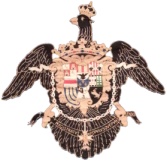         COMUNE  DI  SAN GIOVANNI  LA  PUNTA             Città Metropolitana di Catania - 95037 San Giovanni La Punta - Piazza Europa sn    tel. 0957417111- Fax 0957410717 - C. F. 00453970873sito web: www.sangiovannilapunta.gov.it - PEC: sangiovannilapunta@pec.it                   (Settore Affari Generali e Istituzionali)                 (Settore Demografici ed Elettorali)AVVISOLo scrivente nella qualità di Responsabile dei Settori Affari Generali e Istituzionali ha predisposto l’allegatoQUESTIONARIO DI VALUTAZIONE DEGLI UTENTI SULLA QUALITA’ DEL SERVIZIO  In modo da consentire ai cittadini che interagiscono con gli Uffici del Settore Servizi Demografici ed Elettorali sia sede Centrale (Piazza Europa) che Delegazioni Comunali di Trappeto e distaccamento di Pietra dell’OVA  e con gli Uffici del Settore Affari generali ed Istituzionali sede Centrale ( Piazza Europa) di poter esprimere il proprio gradimento sulla qualità percepita in relazione ai servizi che vengono erogati.     L’allegato questionario di rilevazione della soddisfazione degli utenti e dei cittadini è finalizzato a comprendere sempre meglio le esigenze dei destinatari delle proprie attività e a sviluppare l’ascolto e la partecipazione dei cittadini alla realizzazione delle politiche pubbliche.         Qualunque cittadino può presentare proposte in merito al più volte citato questionario entro il 31/12/2018, decorso tale termine lo stesso sarà inserito nella sezione del sito internet - Amministrazione Trasparente – sottosezione di 1° Livello Altri Contenuti – di 2° livello Dati Ulteriori                                                                       Le risposte verranno utilizzate esclusivamente per l’elaborazione di tabelle statistiche, allo scopo di migliorare la  qualità il servizio e renderlo più rispondente alle esigenze dell’utente.                                                                                        f.to Avv. Antonino Di Salvo        COMUNE  DI  SAN GIOVANNI  LA  PUNTA             Città Metropolitana di Catania - 95037 San Giovanni La Punta - Piazza Europa sn    tel. 0957417111- Fax 0957410717 - C. F. 00453970873sito web: www.sangiovannilapunta.gov.it - PEC: sangiovannilapunta@pec.it                   (Settore Affari Generali e Istituzionali)                 (Settore Demografici ed Elettorali)QUESTIONARIO DI VALUTAZIONE DEGLI UTENTI SULLA QUALITA’ DEL SERVIZIOIN QUESTO UFFICIO L’ORARIO DI RICEVIMENTO  AL PUBBLICO È RISPETTATO:       SI  [     ]                                NO  [     ]                                           ABBASTANZA [     ] LE INFORMAZIONI SUGLI ADEMPIMENTI NECESSARI PER OTTENERE IL SERVIZIO SONO FORNITE CON CHIAREZZA E CORTESIA :      SI  [     ]                                NO  [     ]                                           - ABBASTANZA [     ]    3) LA MODULISTICA A DISPOSIZIONE È DI SEMPLICE COMPILAZIONE:      SI  [     ]                                NO  [     ]                                           -   ABBASTANZA [     ] 4) IL SERVIZIO VIENE EROGATO CON TEMPESTIVITÀ:SI  [     ]                                NO  [     ]                                                  - ABBASTANZA [     ] 5) E’ SODDISFATTO NEL COMPLESSO DEL SERVIZIO EROGATO SI  [     ]                                NO  [     ]                                                - ABBASTANZA [     ] N.B. : E’ garantita l’anonimità dei dati del presente questionario ( ai sensi dell’art. 12 co. 1 della L.675/1995 e ss.mm.ii.) .Le risposte verranno utilizzate esclusivamente per l’elaborazione di tabelle statistiche, allo scopo di migliorare la  qualità il servizio e renderlo più rispondente alle esigenze dell’utente.